FECHA DE LA ÚLTIMA ACTUALIZACION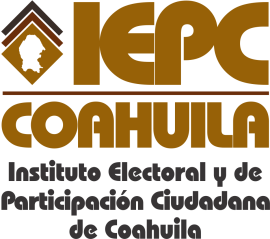 28 DE NOVIEMBRE DEL 2014.El Instituto Electoral y de Participación Ciudadana de Coahuila  en el mes de noviembre no realizó convenios de colaboración con ninguna autoridad federal, estatal, municipal, ni con cualquier otra persona de derecho público y privado.